 ใบงานที่	6.2	การประเมินคุณค่าสารคดีคำชี้แจง	ให้นักเรียนอ่านสารคดีต่อไปนี้ แล้วประเมินคุณค่าของเรื่องกำเนิดพลอยเมืองจันท์ รังสรรค์ ประทุมวงศ์	เขาพลอยแหวนใกล้กับจังหวัดจันทบุรี เมื่อหลายสิบปีก่อน มีพลอยล้ำค่ามหาศาลทำเงินให้กับชาวจันท์ได้อยู่ดีกินดีกันมากมาย จนเมืองจันท์เจริญรุ่งเรือง เขาพลอยแหวนในอดีตน่าเกรงกลัวยิ่งนัก ที่นั่นมีสิ่งศักดิ์สิทธิ์อาถรรพณ์ปกปักรักษาไว้ และมีศาลเก่าพระเจ้าตากสินสถิต อีกทั้งยังมีค่ายคู่เก่าพร้อมทั้งปืนใหญ่มากมาย มีลูกปืนฝังกระจัดกระจายทั่วไปทั้งในและนอกค่าย อาจเกิดจากการยิงต่อสู้กันระหว่างศัตรูผู้รุกราน และฝ่ายป้องกันตัวเอง แน่นอนว่าต้องมีผู้เสียชีวิตมากมายจึงกลายเป็นแดนอาถรรพณ์อย่างที่ว่า	ครั้งนั้นยังเป็นป่าดงดิบเต็มไปด้วยต้นไม้ใหญ่ขึ้นหนาแน่นและมีสัตว์ป่าอาศัยอยู่มากมาย แต่สัตว์ร้ายชื่อดังคือ          เสือใหญ่เสียงคำรามดังก้องป่าและมันเคยลงจากเขามาล่าคนเอาตวัดพาดหลัง แล้วกระโจนหายลับไป ชาวบ้านกลัวต้องหนีหาที่อยู่ใหม่กันมาก	พอเรื่องเสือร้ายเงียบไปก็มีพรานหาของป่าเข้าไปหากินในนั้น ได้นกและสัตว์เล็กๆ พร้อมทั้งพืชผักหาบคอนใส่บ่าเดินลิ่วกลับบ้าน แต่หาทางออกไม่เจอ เดินวนไปเวียนมาถึง 2 วันอยู่ในป่า ผลสุดท้ายออกมาตายที่ตีนเขา ชาวบ้าน        แถบนั้นพูดกันว่า “ถูกเจ้าที่เจ้าทางทำเอา” เพราะที่แรงนั่นเอง	ไม่นานเท่าไหร่ ชาวบ้านยังไม่ลืมเหตุการณ์ก็มีคนอยากได้ไม้บนเขานี้มาปลูกเรือนอยู่อาศัย พาพรรคพวก 5 คน          จะเข้าไปตัดไม้ตะเคียนซึ่งมีมากมาย คนแถบนี้ช่วยกันห้ามปรามด้วยความปรารถนาดี แต่เขาไม่เชื่อ ดื้อเข้าไปจนได้ ถึงที่หมายต่างช่วยกันตัดโค่นอย่างจริงจังจนได้หลายต้น คิดว่าจะพอแล้ว เอาต้นสุดท้ายอีกต้นเดียว ขณะกำลังตัดใกล้จะล้มไม่รู้อีท่าไหนเดินไปให้ต้นไม้ล้มทับซะงั้นแหละ ตัวแบนแต๊ดแต๋จมดินเลยแบบไม่ต้องได้สั่งเสีย ชาวบ้านพูดกันทั่วว่าถูกเจ้าที่เจ้าทางทำเอา-เฮี้ยนนั่นเอง	บนเขาพลอยแหวนในอดีตนั้นมีทรัพยากรมากมาย จำพวกไม้เนื้อแข็งชั้นดีมีราคาแพง น่าเชื่อว่าเมื่อพระเจ้าตากสินทรงต่อเรือรบด้วยไม้ได้ถึง 200 ลำ ยกทัพไปกู้กรุงศรีอยุธยาที่พม่ายึดไว้ได้สำเร็จ น่าจะเอาไม้ที่แห่งนี้ไปต่อเรือ เพราะอู่     ต่อเรือพระเจ้าตากสินอยู่หมู่บ้านเสม็ดงามใกล้ทะเล ห่างจากเขาพลอยแหวนไม่ถึง 10 กิโลเมตรเท่านั้น ที่ดินบนเขา       พลอยแหวนนับเป็นที่ชั้นดี มีต้นไม้ขึ้นเขียวขจีไปทั่ว ต่อมาชาวบ้านจึงไปจับจองกันไว้ โดยไม่เกรงกลัวเหมือนก่อนต่างโค่นไม้ถางที่ทำสวนกันอย่างสนุกมือ สวนเงาะและทุเรียนจึงขึ้นมาแทนป่าไม้บนเขานี้	ณ ที่แห่งนี้ไม่ไกลจากศาลพระเจ้าตากสินนัก มีพลอยล้ำค่าในดินมากมาย ไม่มีใครรู้ปีนั้นฝนตกใหญ่เหมือนฟ้ารั่ว        10 วัน 10 คืน น้ำป่าบนเขาไหลทะลักสู่เบื้องล่างรุนแรงเซาะแซะหินดินทรายร่วงลงไปกลายเป็นลำธาร พอฝนแล้งน้ำแห้งมองเห็นหินเล็กหินน้อยเกลื่อนร่วงกับพลอย มีชาวสวนถือคันกระสุน (ธนู) ไปยิงนกมองเห็นลำธารลึก 2-3 วาและน้ำแห้ง จึงเดินลงไปหวังจะข้ามไปอีกฝั่ง ขณะเดินมองเห็นก้อนหินเม็ดกำลังเหมาะที่จะทำเป็นเม็ดกระสุนยิงนก จึงเก็บอย่าง         สนุกมือ ใส่ย่ามไว้ไปยิงนก	เมื่อกลับมาถึงบ้าน นายพรานยิงนกผู้นั้นจึงเทก้อนหินออกมาดู มองเห็นหินสีสวยแปลกตาจึงเก็บไว้ต่างหาก        เอาเฉพาะที่ไม่สวยไว้ยิงนก พอมีเพื่อนบ้านผ่านมาเขาจึงเอาออกมาอวด เพื่อนบ้านเห็นสวยเลยไปเก็บบ้าง เมื่อได้มา         ก็อวดต่อๆ กัน จึงไปหาเก็บกันใหญ่ ต่างได้ทุกคนมากบ้างน้อยบ้าง ที่รู้ว่าเป็นพลอยก็เพราะคนในเมืองขึ้นไปหาญาติ           พี่น้องบนเขามองเห็นสวยดีจึงขอมาทำหัวแหวนใส่นิ้วให้โก้เก๋ หลายคนไปจ้างช่างทำเป็นหัวแหวน ช่างถึงกับสั่นหัว          ไม่อยากทำ เพราะพลอยเนื้อแข็งมาก กว่าจะทำได้แต่ละเม็ดนานหลายวัน นั่งโกลนแต่งอยู่นั่นแล้วไม่เป็นรูปร่างง่ายๆ เพราะเครื่องมือสมัยนั้นไม่ดีพอ เหมาะกับทำพลอยเนื้ออ่อนจำพวกเพทายและโกเมนเท่านั้น ที่คนนิยมมากขึ้นก็เพราะมีเครื่องมือชั้นดีมาจากต่างประเทศ เป็นหินกากเพชรชนิดคม สามารถโกลนพลอยได้ดีเหมือนดังใจและช่างก็พัฒนาฝีมือให้ดีขึ้นตาม จึงทำให้ถูกส่วนสวยงามยิ่งขึ้น เมื่อพลอยสวยก็ทำให้มีคนอยากได้กันมาก จึงเฮโลไปหากันมากมายตามลำธาร ต่างก็ได้กันคนละเล็กคนละน้อยจนหาไม่ได้อีก	มีคนหัวดีคิดว่าพลอยที่หาได้ตามลำธารนั้นต้องไหลตามน้ำมาจากในดินแน่ ก็เลยลงมือขุดในลำธารก่อน เพียงลึกลงไปไม่ถึงวาก็เจออย่างจังเป็นพลอยบุษราคัมสีสวยมาก ผู้คนที่คอยลุ้นอยู่รอบๆ จึงกลับบ้านชักชวนญาติพี่น้องและเพื่อนฝูงไปขุดหาพลอยกันอย่างคึกคัก ในลำธารยาวจึงเต็มไปด้วยนักแสวงโชค เหล่าแม่ค้าก็เลยได้โอกาสหาบขนมและของกินต่างๆ ไปขาย กลายเป็นตลาดกลางป่าในนั้น คนในเมืองก็ไปซื้อหาอีกด้วย ช่วยให้คนขุดได้มีเงินไว้จับจ่ายกันอีกต่อ         ถึงพลอยจะยังมีราคาถูกเพียง 10-20 บาท สวยมากๆ และเม็ดใหญ่ๆ มีราคาแค่ร้อยเท่านั้น นักขุดหลายคนได้ที่น้อยขุด      ไม่นานวันก็หมด เพราะลำธารกว้างแค่ 2-3 วา ยาวเพียง 100 กว่าวาเท่านั้น และจังหวะนั้นพลอยขายดีพอสมควร เพราะมีชาวกรุงเทพฯ มาซื้อกันมาก ทำให้พลอยไม่พอขายจึงมีคนหัวดีเปิดที่ให้เช่าขุดเป็นหลุมเป็นบ่อ นักขุดต่างแย่งกันจองรายละ 5 หลุม 10 หลุม เจ้าของที่ดินสบายไป ชาวสวนใกล้กันเห็นดีจึงเอาอย่างบ้าง รวมกันนับร้อยไร่ ข่าวนี้รู้ไปถึงชาวนาชาวไร่ที่อยู่ไกลออกไป อยากได้เงินใช้จึงเฮโลขึ้นไปหาเช่าขุดบ้าง ผู้คนก็เลยคึกคักยังกับมดปลวก เมื่อมีนักขุดมาก คนซื้อก็มาก ที่นั่นจึงเหมือนมีงานมหกรรมทีเดียว จนมีเรื่องราวพิสดารร้อยแปดเกิดขึ้นเป็นตำนานที่เล่าขานกันจนบัดนี้ แม้ว่ามหกรรมขุดพลอยจะจบสิ้นไปนานแล้วก็ตามที่มา : http://onknow.blogspot.com/2009/11/blog-post_6220.html	การประเมินคุณค่าสารคดี	1.	เนื้อหา	2.	วิธีการนำเสนอ	3.	การใช้ภาษา	4.	คุณค่าของสารคดี ใบงานที่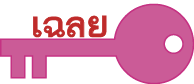 	6.2	การประเมินคุณค่าสารคดีคำชี้แจง	ให้นักเรียนอ่านสารคดีต่อไปนี้ แล้วประเมินคุณค่าของเรื่องกำเนิดพลอยเมืองจันท์รังสรรค์ ประทุมวงศ์	เขาพลอยแหวนใกล้กับจังหวัดจันทบุรี เมื่อหลายสิบปีก่อน มีพลอยล้ำค่ามหาศาลทำเงินให้กับชาวจันท์ได้อยู่ดีกินดีกันมากมาย จนเมืองจันท์เจริญรุ่งเรือง เขาพลอยแหวนในอดีตน่าเกรงกลัวยิ่งนัก ที่นั่นมีสิ่งศักดิ์สิทธิ์อาถรรพณ์ปกปักรักษาไว้ และมีศาลเก่าพระเจ้าตากสินสถิต อีกทั้งยังมีค่ายคู่เก่าพร้อมทั้งปืนใหญ่มากมาย มีลูกปืนฝังกระจัดกระจายทั่วไปทั้งในและนอกค่าย อาจเกิดจากการยิงต่อสู้กันระหว่างศัตรูผู้รุกราน และฝ่ายป้องกันตัวเอง แน่นอนว่าต้องมีผู้เสียชีวิตมากมายจึงกลายเป็นแดนอาถรรพณ์อย่างที่ว่า	ครั้งนั้นยังเป็นป่าดงดิบเต็มไปด้วยต้นไม้ใหญ่ขึ้นหนาแน่นและมีสัตว์ป่าอาศัยอยู่มากมาย แต่สัตว์ร้ายชื่อดังคือ          เสือใหญ่เสียงคำรามดังก้องป่าและมันเคยลงจากเขามาล่าคนเอาตวัดพาดหลัง แล้วกระโจนหายลับไป ชาวบ้านกลัวต้องหนีหาที่อยู่ใหม่กันมาก	พอเรื่องเสือร้ายเงียบไปก็มีพรานหาของป่าเข้าไปหากินในนั้น ได้นกและสัตว์เล็กๆ พร้อมทั้งพืชผักหาบคอนใส่บ่าเดินลิ่วกลับบ้าน แต่หาทางออกไม่เจอ เดินวนไปเวียนมาถึง 2 วันอยู่ในป่า ผลสุดท้ายออกมาตายที่ตีนเขา ชาวบ้าน        แถบนั้นพูดกันว่า “ถูกเจ้าที่เจ้าทางทำเอา” เพราะที่แรงนั่นเอง	ไม่นานเท่าไหร่ ชาวบ้านยังไม่ลืมเหตุการณ์ก็มีคนอยากได้ไม้บนเขานี้มาปลูกเรือนอยู่อาศัย พาพรรคพวก 5 คน          จะเข้าไปตัดไม้ตะเคียนซึ่งมีมากมาย คนแถบนี้ช่วยกันห้ามปรามด้วยความปรารถนาดี แต่เขาไม่เชื่อ ดื้อเข้าไปจนได้ ถึงที่หมายต่างช่วยกันตัดโค่นอย่างจริงจังจนได้หลายต้น คิดว่าจะพอแล้ว เอาต้นสุดท้ายอีกต้นเดียว ขณะกำลังตัดใกล้จะล้มไม่รู้อีท่าไหนเดินไปให้ต้นไม้ล้มทับซะงั้นแหละ ตัวแบนแต๊ดแต๋จมดินเลยแบบไม่ต้องได้สั่งเสีย ชาวบ้านพูดกันทั่วว่าถูกเจ้าที่เจ้าทางทำเอา-เฮี้ยนนั่นเอง	บนเขาพลอยแหวนในอดีตนั้นมีทรัพยากรมากมาย จำพวกไม้เนื้อแข็งชั้นดีมีราคาแพง น่าเชื่อว่าเมื่อพระเจ้าตากสินทรงต่อเรือรบด้วยไม้ได้ถึง 200 ลำ ยกทัพไปกู้กรุงศรีอยุธยาที่พม่ายึดไว้ได้สำเร็จ น่าจะเอาไม้ที่แห่งนี้ไปต่อเรือ เพราะอู่     ต่อเรือพระเจ้าตากสินอยู่หมู่บ้านเสม็ดงามใกล้ทะเล ห่างจากเขาพลอยแหวนไม่ถึง 10 กิโลเมตรเท่านั้น ที่ดินบนเขา       พลอยแหวนนับเป็นที่ชั้นดี มีต้นไม้ขึ้นเขียวขจีไปทั่ว ต่อมาชาวบ้านจึงไปจับจองกันไว้ โดยไม่เกรงกลัวเหมือนก่อนต่างโค่นไม้ถางที่ทำสวนกันอย่างสนุกมือ สวนเงาะและทุเรียนจึงขึ้นมาแทนป่าไม้บนเขานี้	ณ ที่แห่งนี้ไม่ไกลจากศาลพระเจ้าตากสินนัก มีพลอยล้ำค่าในดินมากมาย ไม่มีใครรู้ปีนั้นฝนตกใหญ่เหมือนฟ้ารั่ว        10 วัน 10 คืน น้ำป่าบนเขาไหลทะลักสู่เบื้องล่างรุนแรงเซาะแซะหินดินทรายร่วงลงไปกลายเป็นลำธาร พอฝนแล้งน้ำแห้งมองเห็นหินเล็กหินน้อยเกลื่อนร่วงกับพลอย มีชาวสวนถือคันกระสุน (ธนู) ไปยิงนกมองเห็นลำธารลึก 2-3 วาและน้ำแห้ง จึงเดินลงไปหวังจะข้ามไปอีกฝั่ง ขณะเดินมองเห็นก้อนหินเม็ดกำลังเหมาะที่จะทำเป็นเม็ดกระสุนยิงนก จึงเก็บอย่าง         สนุกมือ ใส่ย่ามไว้ไปยิงนก	เมื่อกลับมาถึงบ้าน นายพรานยิงนกผู้นั้นจึงเทก้อนหินออกมาดู มองเห็นหินสีสวยแปลกตาจึงเก็บไว้ต่างหาก        เอาเฉพาะที่ไม่สวยไว้ยิงนก พอมีเพื่อนบ้านผ่านมาเขาจึงเอาออกมาอวด เพื่อนบ้านเห็นสวยเลยไปเก็บบ้าง เมื่อได้มา         ก็อวดต่อๆ กัน จึงไปหาเก็บกันใหญ่ ต่างได้ทุกคนมากบ้างน้อยบ้าง ที่รู้ว่าเป็นพลอยก็เพราะคนในเมืองขึ้นไปหาญาติ           พี่น้องบนเขามองเห็นสวยดีจึงขอมาทำหัวแหวนใส่นิ้วให้โก้เก๋ หลายคนไปจ้างช่างทำเป็นหัวแหวน ช่างถึงกับสั่นหัว          ไม่อยากทำ เพราะพลอยเนื้อแข็งมาก กว่าจะทำได้แต่ละเม็ดนานหลายวัน นั่งโกลนแต่งอยู่นั่นแล้วไม่เป็นรูปร่างง่ายๆ เพราะเครื่องมือสมัยนั้นไม่ดีพอ เหมาะกับทำพลอยเนื้ออ่อนจำพวกเพทายและโกเมนเท่านั้น ที่คนนิยมมากขึ้นก็เพราะมีเครื่องมือชั้นดีมาจากต่างประเทศ เป็นหินกากเพชรชนิดคม สามารถโกลนพลอยได้ดีเหมือนดังใจและช่างก็พัฒนาฝีมือให้ดีขึ้นตาม จึงทำให้ถูกส่วนสวยงามยิ่งขึ้น เมื่อพลอยสวยก็ทำให้มีคนอยากได้กันมาก จึงเฮโลไปหากันมากมายตามลำธาร ต่างก็ได้กันคนละเล็กคนละน้อยจนหาไม่ได้อีก	มีคนหัวดีคิดว่าพลอยที่หาได้ตามลำธารนั้นต้องไหลตามน้ำมาจากในดินแน่ ก็เลยลงมือขุดในลำธารก่อน เพียงลึกลงไปไม่ถึงวาก็เจออย่างจังเป็นพลอยบุษราคัมสีสวยมาก ผู้คนที่คอยลุ้นอยู่รอบๆ จึงกลับบ้านชักชวนญาติพี่น้องและเพื่อนฝูงไปขุดหาพลอยกันอย่างคึกคัก ในลำธารยาวจึงเต็มไปด้วยนักแสวงโชค เหล่าแม่ค้าก็เลยได้โอกาสหาบขนมและของกินต่างๆ ไปขาย กลายเป็นตลาดกลางป่าในนั้น คนในเมืองก็ไปซื้อหาอีกด้วย ช่วยให้คนขุดได้มีเงินไว้จับจ่ายกันอีกต่อ         ถึงพลอยจะยังมีราคาถูกเพียง 10-20 บาท สวยมากๆ และเม็ดใหญ่ๆ มีราคาแค่ร้อยเท่านั้น นักขุดหลายคนได้ที่น้อยขุด      ไม่นานวันก็หมด เพราะลำธารกว้างแค่ 2-3 วา ยาวเพียง 100 กว่าวาเท่านั้น และจังหวะนั้นพลอยขายดีพอสมควร เพราะมีชาวกรุงเทพฯ มาซื้อกันมาก ทำให้พลอยไม่พอขายจึงมีคนหัวดีเปิดที่ให้เช่าขุดเป็นหลุมเป็นบ่อ นักขุดต่างแย่งกันจองรายละ 5 หลุม 10 หลุม เจ้าของที่ดินสบายไป ชาวสวนใกล้กันเห็นดีจึงเอาอย่างบ้าง รวมกันนับร้อยไร่ ข่าวนี้รู้ไปถึงชาวนาชาวไร่ที่อยู่ไกลออกไป อยากได้เงินใช้จึงเฮโลขึ้นไปหาเช่าขุดบ้าง ผู้คนก็เลยคึกคักยังกับมดปลวก เมื่อมีนักขุดมาก คนซื้อก็มาก ที่นั่นจึงเหมือนมีงานมหกรรมทีเดียว จนมีเรื่องราวพิสดารร้อยแปดเกิดขึ้นเป็นตำนานที่เล่าขานกันจนบัดนี้ แม้ว่ามหกรรมขุดพลอยจะจบสิ้นไปนานแล้วก็ตามที่มา : http://onknow.blogspot.com/2009/11/blog-post_6220.html	การประเมินคุณค่าสารคดี	1.	เนื้อหา	2.	วิธีการนำเสนอ	3.	การใช้ภาษา	4.	คุณค่าของสารคดี(พิจารณาตามคำตอบของนักเรียน โดยให้อยู่ในดุลยพินิจของครูผู้สอน)